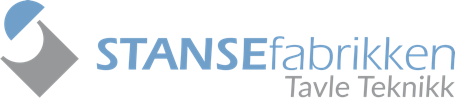 Søknad / Annonse: TavlemontørStansefabrikken Tavle Teknikk AS søker tavlemontør!Arbeidsgiver: Stansefabrikken Tavle Teknikk ASStillingstittel: Tavlemontør Frist: 30/8 2023Ansettelsesform: FastOm arbeidsgiveren:Tavle Teknikk AS ble etablert 2002 og er en anerkjent produsent av elektrotavler, styringstavler, strømskap til alle typer bygg og prosjekter over hele landet.Vi er 9 ansatte og omsetter årlig for ca. 20 MNOK.Tavle Teknikk AS er en godkjent lærling bedrift og medlem av Tavleforeningen. Vi trenger tavlemontører! Har du fagbrev som tavlemontør, elektriker, energimontør eller automatiker? Da vil vi gjerne høre fra deg!Vi søker dyktige og motiverte tavlemontører til vårt verksted i Larvik. Som tavlemontør vil du bygge hovedtavler, fordelingstavler og styringer for industri og næring. Arbeidet vil i hovedsak foregå inne på vårt tavleverksted, men også enkelte oppdrag ute hos kunde eller på byggeplass kan forekomme.Vi ser etter deg som:Har fagbrev innenfor elektro (Tavlemontør, Elektriker, Energimontør eller Automatiker)Er selvstendig, effektivt og strukturert.Løsningsorientert og analytiskGode kommunikasjonsevnerGod teknisk forståelseEr kvalitetsbevisst, nøyaktig og har yrkesstolthet Evnen til å jobbe selvstendig kombinert med god samarbeidsevne Erfaring innen tavlemontasje er en fordel.Vi tilbyr:Spennende arbeidsoppgaverEt godt faglig og sosialt miljø.Konkurransedyktige betingelserFleksible arbeidstidsordningerVed spørsmål så kan du kontakte Halvor Skjelland på telefon 468 83 325.Søknad sendes til hsk@stansefabrikken.no. Merk emnefeltet med Tavlemontør.Nøkkelord:Tavlemontør, Elektriker, Automatiker, Tavlebygger, Elektro, Elektriker, Produksjon